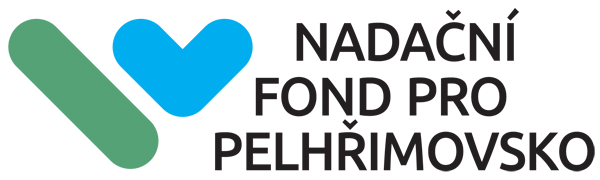 Žádost o nadační příspěvekMalá výzva pro rok 2021 O žadateli :Název projektu. Cíl projektu. Popis provedení záměru. Počet lidí, na které bude mít projekt dopad přímo a nepřímo. Rozpočet :Rozpočet rozšiřte podle potřeby.Adresa doručení:Vaši žádost zašlete pouze elektronicky od 22. 2. 2021 do 12. 11. 2021 na adresu info@nfpelhrimovsko.cz.  Do předmětu uveďte „Žádost Malá výzva 2021“.Informace považujeme za důvěrné. Přístup k nim budou mít pouze pracovnícia správní rada NF pro Pelhřimovsko a odborní hodnotitelé.Bližší informace:                                             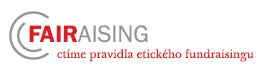 Monika HamalčíkováTel.: 775 344 717monika.hamalcikova@nfpelhrimovsko.czPříjmení, jméno, titulDatum narozeníAdresa trvalého bydlištěKrajStátní příslušnostTelefonE-mail Doručovací adresa (pokud se liší od trvalého bydliště)Požadovaná částka příspěvku od Nadačního fondu :Celková částka projektu:Spolufinancování  (od koho a kolik):Spolufinancování  (od koho a kolik):Získáte během akce od veřejnosti příspěvek na dobročinnost, pokud ano, na co?:NákladyCelkem / CZKZ toho NF pro PelhřimovskoOstatní zdroje (uveďte jaké)Kolik % z celkového rozpočtu tvoří NF pro Pelhřimovsko100 %%